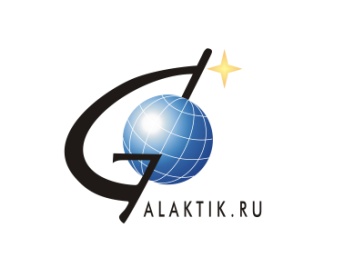 Карта партнераПолное наименованиеИндивидуальный предприниматель Каменев Сергей АнатольевичСокращенное наименованиеИП Каменев Сергей АнатольевичСвидетельство ИП:серия 64 № 002615072, ОГРНИП 310644912600047 от «06» мая 2010 г.ИНН644908394084Адрес413100 Саратовская область, г. Энгельс, ул. Л. Кассиля, 14Расчетный счет40802810611010053490Корреспондентский счет30101810045250000058БИК банка044525058Наименование банкаФилиал «Бизнес» ПАО «Совкомбанк» г. МоскваКлассификаторы в статистическом регистреКлассификаторы в статистическом регистреОКВЭД- 74.14; 74.1; 70.3; 70.31; 70.31.2; 72.2, 74.1, 70.22, 62.0, 68.3, 68.31, 68.31.5, 69ОКВЭД- 74.14; 74.1; 70.3; 70.31; 70.31.2; 72.2, 74.1, 70.22, 62.0, 68.3, 68.31, 68.31.5, 69Контактные данныеТЕЛ\ФАКС: (8453) 75-38-62 www.galaktik.ru    E-mail: info@galaktik.ruInstagram: @ocenka_engels